Choir MembersMusical Director:  Eric Dundore			Reader: Tony FieldsPiano for reference tracks:  Sarah MyersTechnical Support and Mixing: Julie HolmInstrumental work by: Joleen Fennell, Gloria Moyer, Alice Rauch, Scott Siciliano, Nancy Wise, AcknowledgementsMy Lord, What A Morning, ©1990 Melva Costen.  Used by PermissionMary Had A Baby ©1970 Augsburg Publishing Company.  Used by PermissionMessiah Now Has Come ©1996 NEWorks Publishing. Rise Up, Shepherd and Follow, Behold the Star, and Jesus, the Light of the World,  ©2000 GIA Publications, Inc. Used by PermissionGo, Tell It on the Mountain, ©1992 The Pilgrim Press, Used by Permission.All Poetry from The Mood of Christmas, by Howard Thurman, ©1973 Howard Thurman.   Used by permission of Friends United Press.Cover art is Nativity Black Cliparts #2875117 from http://clipart-library.com, accessed 10/27/2020.   Permission granted for non-commercial use.  Artwork within the Cantata is sourced from Art in the Christian Tradition, Vanderbilt.edu.  All is used under Creative Commons Licenses for NonCommercial use, or is in the public domain. Detailed acknowledgements in the credits of the videos. My Lord, What A Morning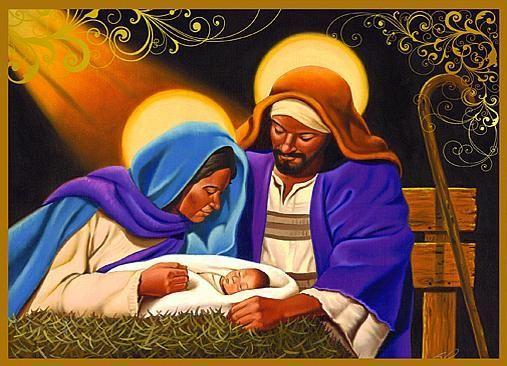 A Cantata of Spirituals, Gospel HymnsAnd the Poetry of Howard ThurmanPenn Central Conference Virtual ChoirAdvent 2020SpiritualsSpirituals are the spirit-filled song of the enslaved African in the United States.   Filled with drudgery and hope, cries of injustice and the dream of a heavenly future, they fulfilled a multitude of functions in the culture of the enslaved people.   They helped one through the drudgery of the long and exhausting day.  They taught the biblical story to people for whom actually reading the Bible would be a crime.  They communicated the covert hope for freedom, and sometimes led the way to Freedom.Howard Thurman claimed that these songs came from three sources:  the Bible, the natural world, and the day to day experiences of the enslaved Africans.  A good subset of these songs deal with the events surrounding the birth of the child Jesus and with the hope that this child brings to the enslaved. Howard ThurmanHoward Thurman (1899-1981) was an African American Baptist pastor, mystic and theologian.  He was prominent in the Civil Rights movement as a result of his book Jesus and the Disinherited and as a key mentor, especially to Martin Luther King Jr.  He served as dean of Rankin Chapel at Howard University and as the first African American dean of the Marsh Chapel of Boston University, before going on to cofound the Church for the Fellowship of all Peoples in San Francisco, the first major interracial church in the United States, in 1944. Thurman wrote prolifically, as a poet, a theologian, spiritual meditations, religion and philosophy.  He took up subjects from the life of African Americans. Our poetry today is from his book, The Mood of Christmas, © 1973, Howard Thurman.  My Lord, What A MorningMy Lord, What A Morning	         Spiritual, Arr. Melva CostenSoloist: Jacki Hunt  Instrumental: Amazing Grace,  Nancy Wise, HandbellsThe Growing EdgeMary Had A Baby			   Spiritual, Arr. David N. JohnsonSoloists: Fa Lane, Alice Rauch, Cindy Umberger, Ron Zug  Instrumental:Things up Yonder White as Snow, arr. Reddick.  Joleen Fennel, ClarinetChristmas is waiting to be BornMessiah Now Has Come			         Nolan Williams Jr.Instrumental:Somebody Talking About Jesus. Gloria Moyer, Hammered DulcimerI Will Sing A New SongRise Up, Shepherd, and Follow	       Spiritual, Arr. Joseph JoubertSoloists: Jim Yoder, Kay Shulski, Instrumental: Rise Up Shepherd, Alice Rauch, OboeI Will Light Candles This ChristmasBehold the Star			   Spiritual, Arr. Nolan Williams JrSoloist: Nancy Wise Instrumental: Deep River.  Joleen Fennell, clarinetThe Sacrament of ChristmasJesus, the Light of the World	Elderkin, Wesley, Simpson-CurrentonAccompanist: Scott Siciliano, piano - Instrumental: Swing Low, Sweet Chariot.  Handbells, Nancy WiseThe Season of RemembranceGo, Tell It on the Mountain        Spiritual, Arr. Joyce Fince JohnsonAccompaniment:Dina Slechta, cello, Instrumental: Go, Tell It on the Mountain.  Wendy Hepler, Mountain DulcimerThe Work of ChristmasInstrumental: My Lord, What A Morning.  Nancy Wise, Handbells.A Note to Pastors and Choir Directors.On Permissions:This Cantata can be downloaded and used in your worship services.   All permissions for this use are covered.   You can also download and use it in other events within your own church community.  And you can share the YouTube videos with anyone you like. They will be available until May 21,2021.You cannot download this and repackage it and republish it for any use other than within your community.   You cannot stream it as your own content, or provide it for download to someone else.If you have a OneLicense streaming license, you should report use of these titles. These titles are not available on CCLI.On Use:These pieces are being made available to you as a full Cantata or as individual pieces.   If you are downloading, please take either the seven individual pieces, or the full Cantata, not both.   You may use it as a single unit, or may use it as anthems throughout the Advent and Christmas Season.  If you use these as individual pieces, we recommend the following:1 Advent, 11/29/2020	My Lord, What A Morning.   This resonates with the apocalypse of Matthew, and especially Matt 13:24 (NRSV)But in those days, after that suffering, the sun will be darkened, and the moon will not give its light, and the stars will be falling from heaven, and the powers in the heavens will be shaken.2 Advent, 12/6/2020	Go, Tell It On the Mountain connects with the voice crying out in the Wilderness.  Messiah Now Has Come also connects with the theme of the coming of the Messiah present in both the Isaiah and Mark passages. 3 Advent, 12/13/2020	Jesus, the Light of the World highlights the Johannine theme of Jesus as Light.  It also picks up the joy in the Psalm and the passage from Isaiah.	Mary Had a Baby might be a better choice if using the Magnificat.4 Advent 12/20/2020	Depending on what you have used before, either Messiah Now Has Come or Jesus, the Light of the World should work.   If you have not used Mary Had a Baby the week before, the attention of the readings to Mary this week should make that a useful track. Christmas, 12/24-25/2020	Rise Up, Shepherd, and Follow is particularly good for a Christmas Morning Service.   If you have not used them, either Messiah Now Has Come or Jesus, the Light of the World are good as well. Sunday in the Octave of Christmas, 12/27/2020	If you are splitting the music up, this is an excellent week to use Go, Tell It on the Mountain.Epiphany Sunday, 1/3/2021	Behold the Star.Soprano:Louise AdamsSpring DavidsonSarah DegnitzCheryl EnglerJacki HuntKathy JonesFa LaneKris LandvaterLisa Ann MillerAlice RauchRhonda RumbaughAshley WeaberElspeth WilliamsAlto:Cindy AnthonyTerri DownerWendy HeplerHannah LandvaterGloria MoyerLucille ShearerKay ShulskiDina SlechtaCindy UmbergerNancy WagnerKathy WilliamsNancy WiseSusan ZerbeTenor:Jim AndersonLarry MillerMark ShellyJim YoderBass:Michael FrazierMark HolmJohn Kelly PoormanMichael SlechtaArt WilliamsMarty WiseRon Zug